Консультация            Когда в семье появляется малыш, мама не задумывается о том, правша он или левша. И действительно, ведь в младенчестве здоровые дети растут и развиваются одинаково, ничем не отличаясь друг от друга. Но постепенно с взрослением малыша родители начинают понимать, что их ребенок не совсем такой, как все дети – они замечают, что их малыш – левша. Некоторые родители хватаются за голову, считая леворукость чуть ли не приговором на всю жизнь. Но такая реакция взрослых связана, как правило, с незнанием, кто такие левши, в чем их особенности и так ли это плохо на самом деле. Если вы заметили, что ваш малыш – левша, то не стоит паниковать и расстраиваться. Во многом леворукость – это не наказание, а подарок судьбы, главное знать природу этого явления, особенности воспитания, развития и обучения леворуких детей, не превращать это в комплекс и тогда ваш малыш-левша будет счастливым и умным ребенком.Если раньше левшей было не так уж и много (это связано по большому счету с тем, что всех леворуких детей жестко переучивали, вплоть до привязывания левой руки к туловищу, то в настоящее время левшей становится все больше и больше.) На сегодняшний день полностью изменился взгляд на леворукость, и никто не считает это явление за неправильность и ошибку природы.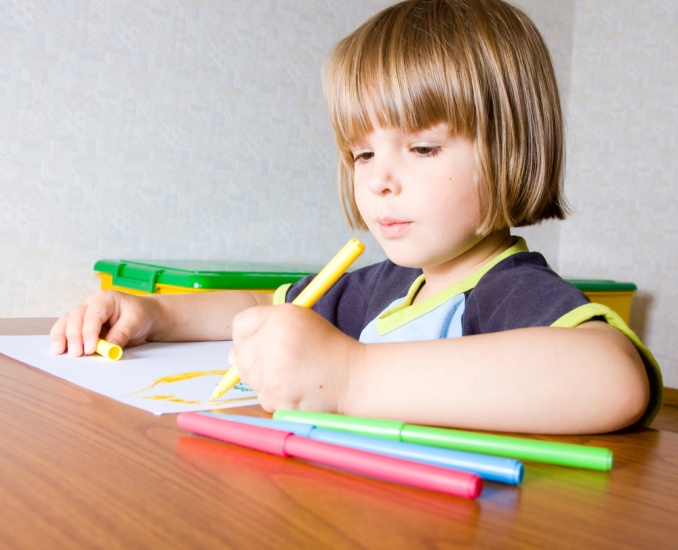 Загадка леворукостиНа самом деле природа леворукости и праворукости определяется особенностями головного мозга, ровно, как и большинство других особенностей человеческого организма. Головной мозг имеет левое и правое полушария, каждое из них выполняет свой набор функций, причем правое полушарие руководит нашей левой частью тела, а левое полушарие – правой частью тела. Два полушария различаются по своей активности: если доминирует левое полушарие, то ребенок-правша, а если доминирует правое полушарие, то ребенок - левша.Например, если благодаря левому полушарию мы воспринимаем смысл речи, то благодаря правому полушарию мы понимаем ее интонацию. Правое полушарие отвечает за образное мышление и зрительно-пространственные функции. Если доминирует правое полушарие над левым, то есть человек-левша, значит можно говорить, что у него хорошо развита интуиция, творческие способности. Если обратить внимание, то можно заметить, что многие творческие люди: актеры, певцы, писатели и так далее – являются леворукими. Таким образом, если ребенок – левша, то это значит, что у него правое полушарие преобладает над левым со всеми вытекающими отсюда последствиями.Когда можно заметить, что ребенок – левша?Одни говорят, что леворукость можно заметить уже в два-три месяца. Другие специалисты считают, что доминантность той или иной руки полностью сформирована лишь к четырем-пяти годам. В два-три года большинство детей одинаково «управляются» как левой, так и правой рукой. Они в таком возрасте могут держать ложку, карандаш то в правой, то в левой руке – все зависит от его настроения и желания в конкретный момент. Если вы замечаете, что малыш может работать и одной, и другой рукой, то это означает, что в головном мозге еще не сформировалась доминантность одного из полушарий.Но с уверенностью можно сказать, что в пять лет уже должны четко знать, ребёнок левша или правша, потому что с этого возраста начинается подготовка к школе, которая включает в себя развитие мелкой моторики – пальчиков, и право- и леворукость играют в этом далеко не самую последнюю роль. Когда ребенок придет в первый класс, и учитель не будет знать, какая рука у ребенка ведущая, то это может привести к серьезным проблемам с письмом и вообще с обучением в целом.Как определить, ребенок – левша или правша?Когда ребёнок кушает, рисует, играет и так далее, смотрите, какой рукой он выполняет эти действия. Когда ребенок станет немного постарше, то с ним можно выполнить несколько заданий в игровой форме, которые и позволят окончательно определить доминирующую руку у малыша.• Игра в мяч. Мяч можно заменить мягкой игрушкой или другим легким предметом.• Возьмите небольшую бутылочку или баночку с закручивающейся крышечкой и попросите малыша ее открыть. Крышка должна быть закручена лишь слегка, чтобы малыш не прикладывал усилия при открывании.• Постройте дом из брусков конструктора.• Попросите малыша вам помочь вытереть со стола пыль влажной тряпочкой.• Попросите малыша собрать разбросанные игрушки и другие вещи.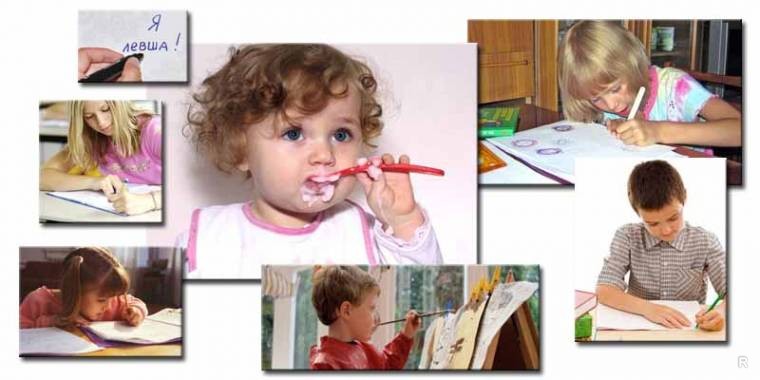 Необходимо ли переучивать ребенка-левшу?Ни в коем случае заниматься этим нельзя, ведь тем самым вы пытаетесь обмануть природу – а делать это бесполезно и крайне не рекомендуется, иначе последствия для малыша могут быть очень печальными. Если вы станете переучивать леворукого ребенка, то это значит, что вы пытаетесь перестроить и изменить работу его головного мозга. При переучивании психика малыша становится все более неустойчивой, и чем настойчивее вы это будете делать, тем нервознее будет становиться ребенок. Кроме этого, переучивание левши грозит неуспеваемостью в школе, отставанием в физическом развитии, нарушением речи и мыслительных процессов.У переученных леворуких детей нарушается сон и аппетит, возможен энурез – недержание мочи, заикание, проблемы с пищеварительной системой и другие весьма неприятные последствия. Таким образом, на вопрос, переучивать ребенка-левшу или нет, можно дать однозначный ответ, что нет, этого делать ни в коем случае нельзя. Потому что тем самым меняется не просто перекладывание ложки, ручки и других предметов из левой руки в правую, а работа полушарий головного мозга.Развеивается комплекс левшиВследствие неправильных действий взрослых у леворукого ребенка может появиться комплекс левши. Если человек по тем или иным параметрам отличается от других людей, то у него могут возникнуть комплексы. Вспомните, как называли сверстники в школе высоких, полных детей, то же самое может произойти и с левшами, хотя дети на леворукость своего сверстника, как, правило, внимания не обращают. Главная причина, когда у лекорукового ребенка появляется комплекс, кроется в неправильном поведении взрослых: родителей, педагогов и других. Если не заострять внимание на леворукости ребенка, то комплекс не появится.Психологи отмечают следующие качества леворуких детей."Левши” часто отличаются от своих сверстников затянувшимся периодом упрямства.Обычно - это художественно одаренные и очень эмоциональные дети. Уже с трех лет они намного лучше, чем другие малыши, рисуют, лепят из глины, воска или пластилина.У них нередки хорошие музыкальные способности и абсолютный слух.Часто они позже начинают говорить и иногда испытывают затруднения в произношении некоторых звуков.Бывает, что им с трудом даются чтение, письмо и математика.- Ребенок-левша непосредственен, доверчив, легко попадает под влияние сиюминутных чувств и настроений. Отсюда - плаксивость, капризность, подверженность ярости и гневу, настойчивость в осуществлении желаний.Левое полушарие1. Конкретное мышление    2. Математические вычисления3. Сознательное                   4. Правая рука5. Речь                                   6. Правый глаз7. Чтение и письмо              8. Двигательная сфераПравое полушарие1. Абстрактное мышление                2. Образная память3. Бессознательное                            4. Левая рука5. Ритм, восприятие музыки, интонации  6. Левый глаз7. Ориентировка в пространстве8. Чувственная сфераНесколько советов, как нужно вести себя с ребенком-левшой.Принять как должное особенность ребенка и не пытаться превратить его в "правшу". Объяснять ему, что "леворуких" людей очень много и это тоже норма.Хвалить за самые малейшие успехи и поощрять его творческие способности, но не стремиться вырастить вундеркинда.Не предъявлять завышенные требования к нему и не противопоставлять его другим детям.Необходимо создать ребенку определенные условия не только дома, но и в школе: выделить ему место за партой или столом с левой стороны, чтобы он не сталкивался с правым локтем соседа; сделать так, чтобы свет из окна или настольной лампы падал на его рабочее место с правой стороны.Учитывая повышенную эмоциональность и впечатлительность такого ребенка, взрослым нужно быть очень чуткими и доброжелательными с ним.      Мы знаем огромное количество гениальных людей, которые были левшами, и возможно, благодаря именно этой своей особенности, создали свои вечные шедевры. Среди таких людей множество ученых, композиторов, художников, писателей, полководцев и президентов, актеров и других. Левшами были Ньютон и Эйнштейн, Бах и Бетховен, Пикассо и Микеланджело, Леонардо да Винчи и Маяковский, Македонский, Бонапарт и Юлий Цезарь, Авраам Линкольн и Чарли Чаплин, Мерилин Монро и многие, многие другие. Согласитесь, при таком внушительном звездном списке, наверно, не так уж и плохо быть левшой! Обратите внимание, и возможно, в ребенке-левше скрыты какие-то таланты, которые ему необходимо помочь развить.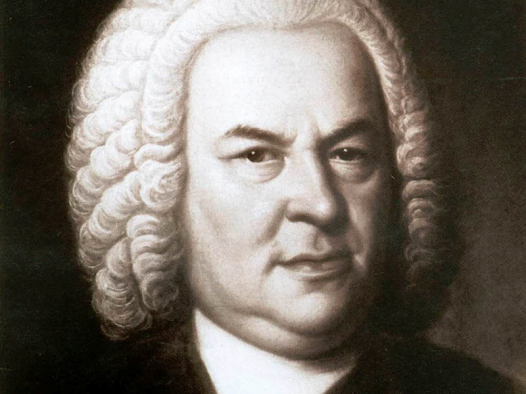 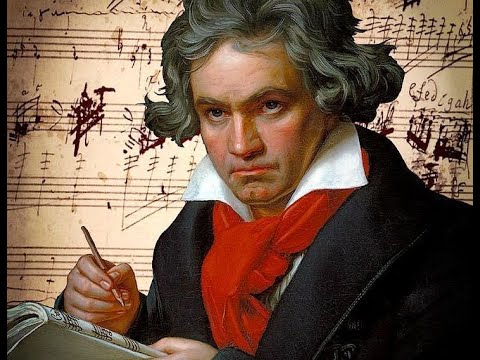 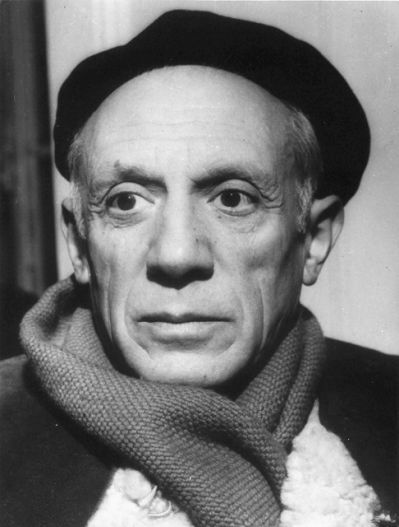 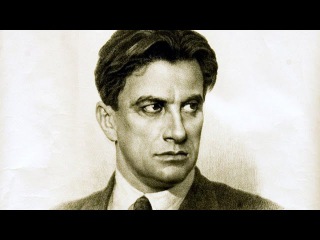 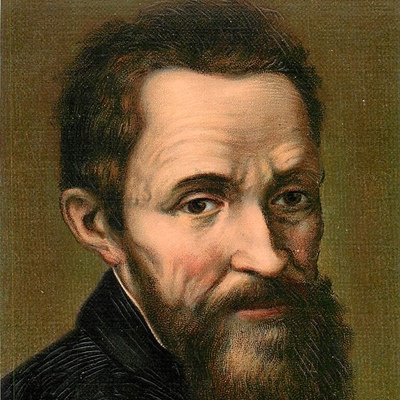 